				“Red, White, & Blue”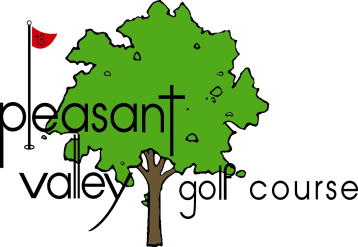             4-Person Best ShotWhere:  Pleasant Valley Golf CourseWhen:  Monday, September 4thTime:  Shotgun start at 9:00 a.m.Fee:  $300 per team (1 payment)Includes:-Range balls before golf-18 holes/riding-Meal after golf -Flighted prizesField is limited!  Sign up at the Pro Shop (319-337-2622)!MUST BE ABLE TO PLAY IN 4 ½ HOURS